Základná škola JablonecMilí predškoláci,vážení rodičia!Pozývame Vásna Deň Otvorených Dverído našej školyDátum :   streda 13.03. 2024Čas :       od 7,45 do15,00 hod.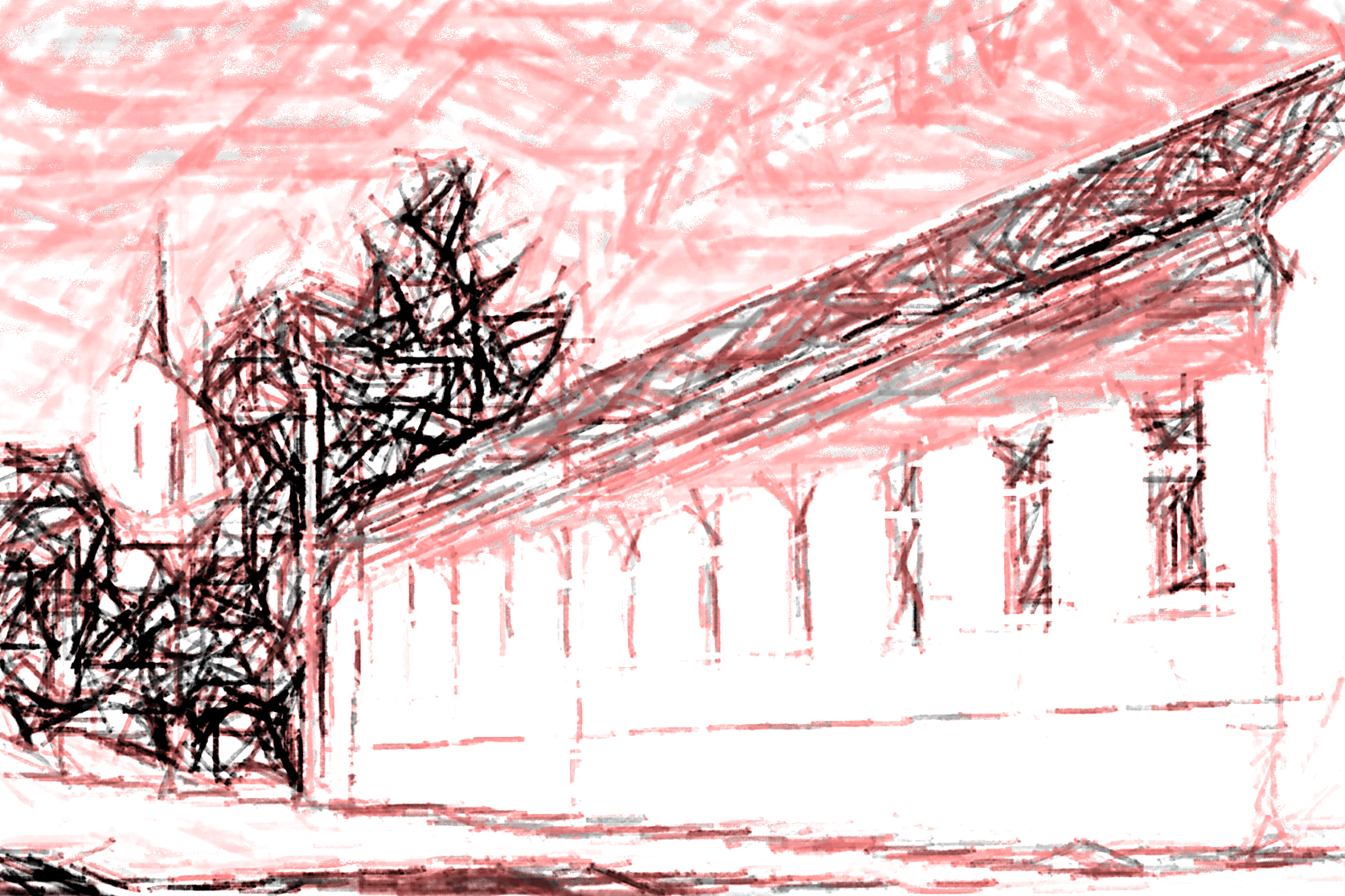 Čo uvidíte :   do 12,25 hod. vyučovanie podľa rozvrhupopoludní činnosť v školskom klube detívizualizáciu plánovaného rozšírenia našej ZŠ (máme podanú žiadosť na MŠVVaŠ SR o poskytnutie finančných prostriedkov na zvýšenie kapacity našej ZŠ)Ciele DOD:ukážeme Vám spôsob a formy vyučovania v našej ZŠ  oboznámime Vás s priestorovými a hygienickými podmienkami školy, s materiálnym vybavením a ďalšími aktivitami školyteŠÍME SA NA VÁS !Žiaci a pracovníčky ZŠ Jablonec